LAPORAN KONSEP JARINGAN[Praktikum 05]  Routing Static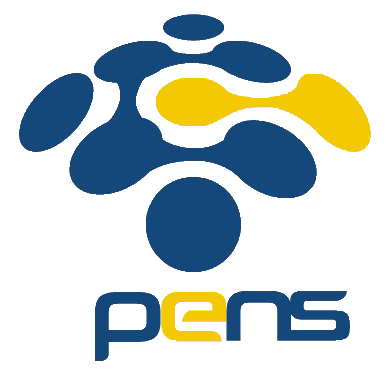 Disusun Oleh:Aldow Fan Dzikri (NRP. 3121500022)2 D3 ITADosen Pengampu:Fitri Setyorini ST. M.ScPROGRAM STUDI D3 TEKNIK INFORMATIKADEPARTEMEN TEKNIK INFORMATIKA DAN KOMPUTERPOLITEKNIK ELEKTRONIKA NEGERI SURABAYA 2022Topology 1Screenshot topology jaringan: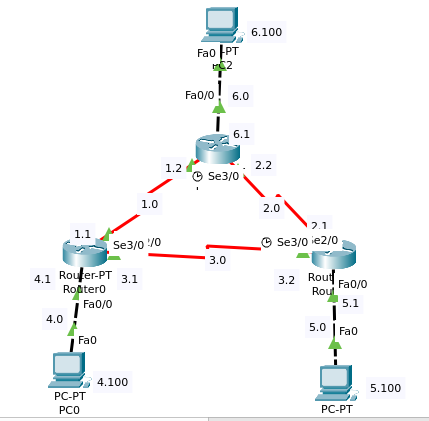 Hasil show ip route ditiap router1. Route0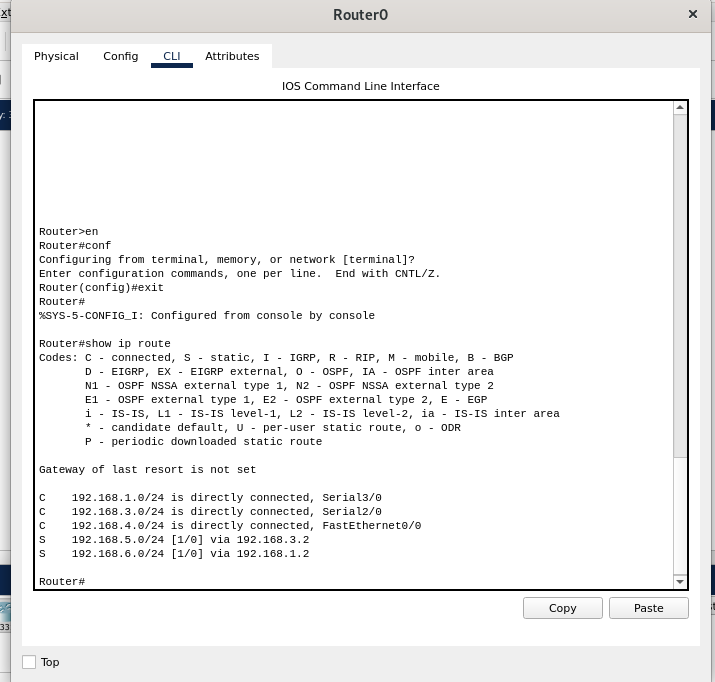 2. Route1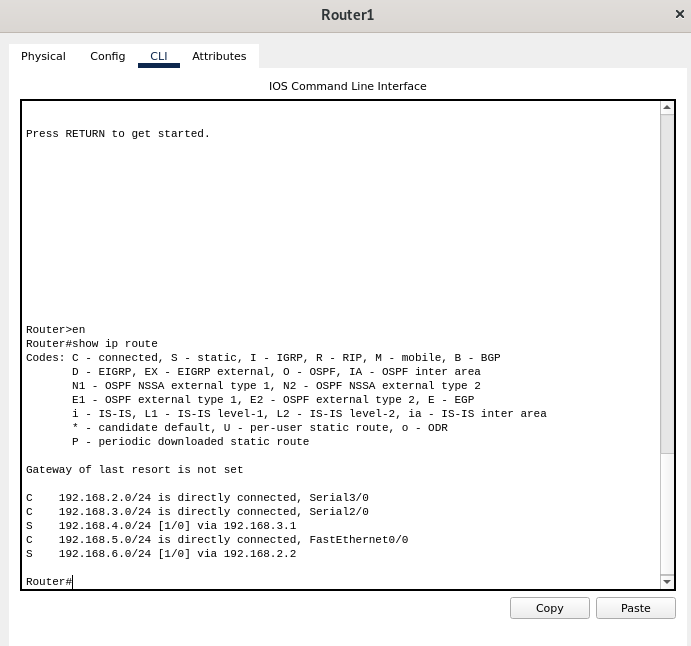 3. Route2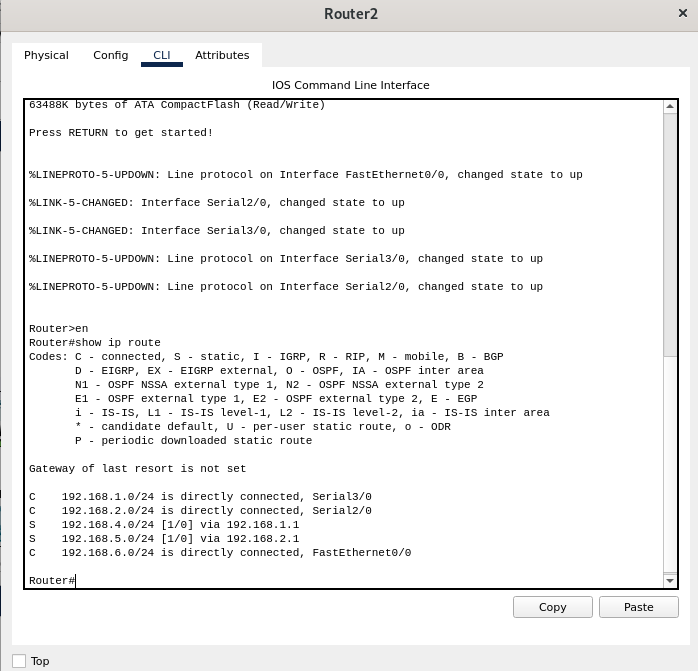 Topology 2Screenshot topology jaringan:Hasil show ip route ditiap router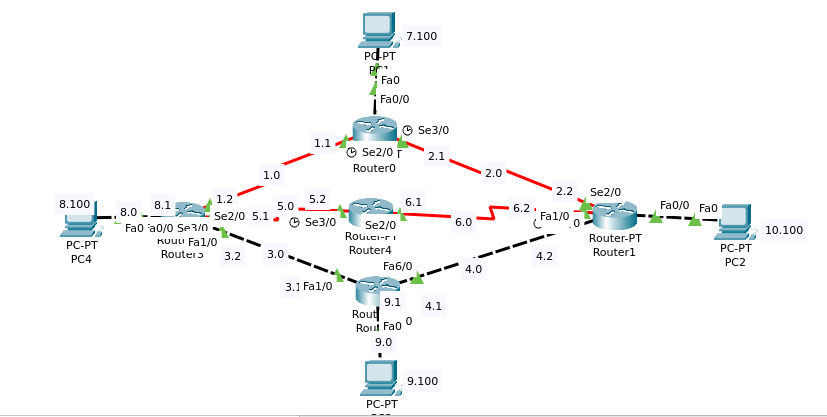 1. Route0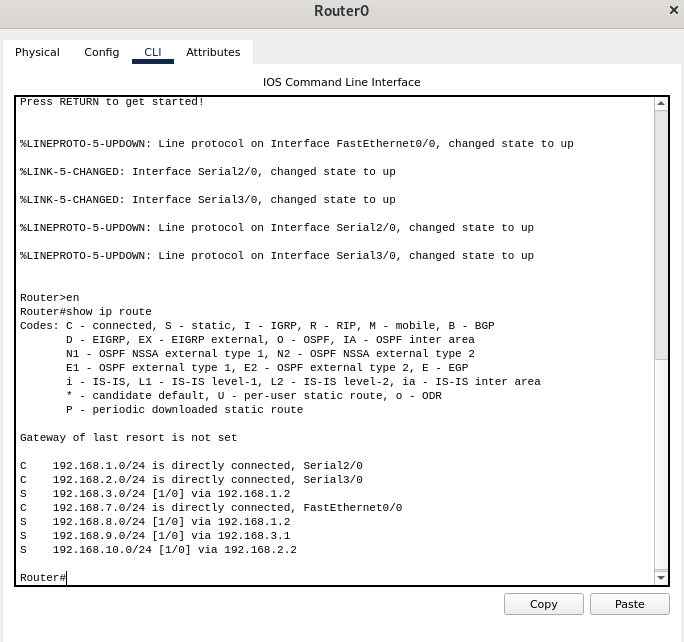 2. Route1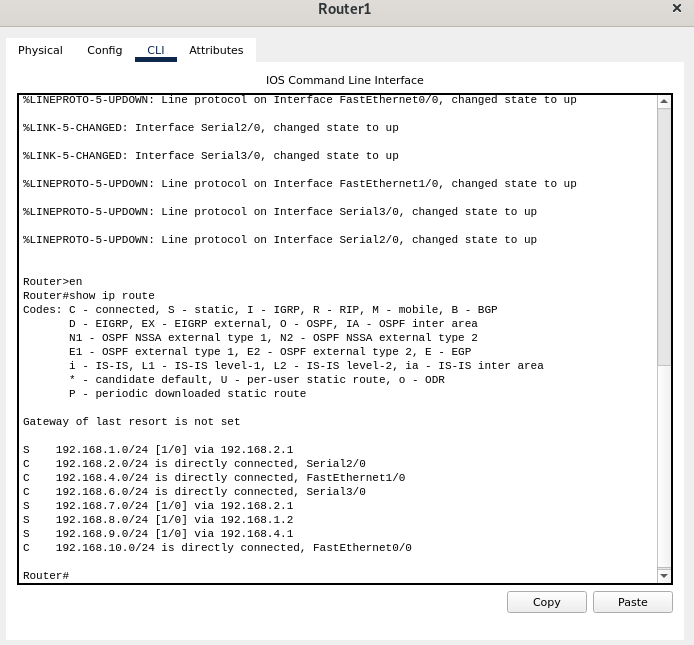 3. Route2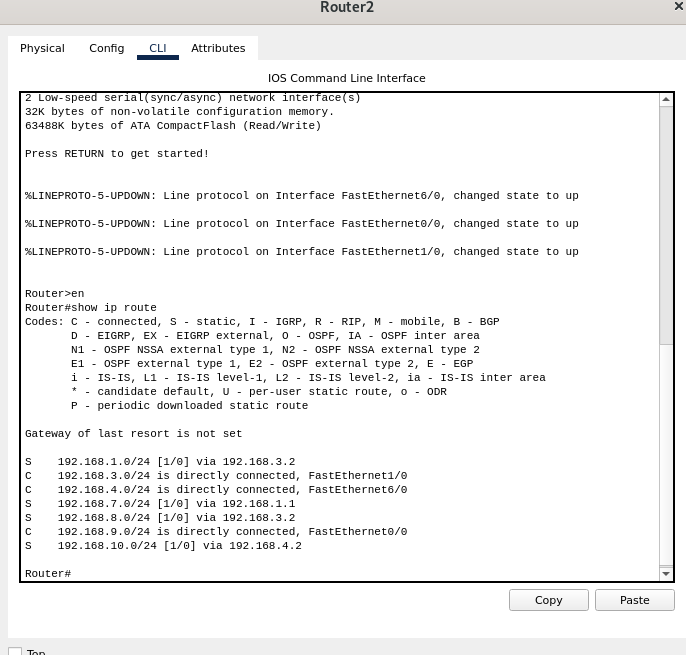 4. Route3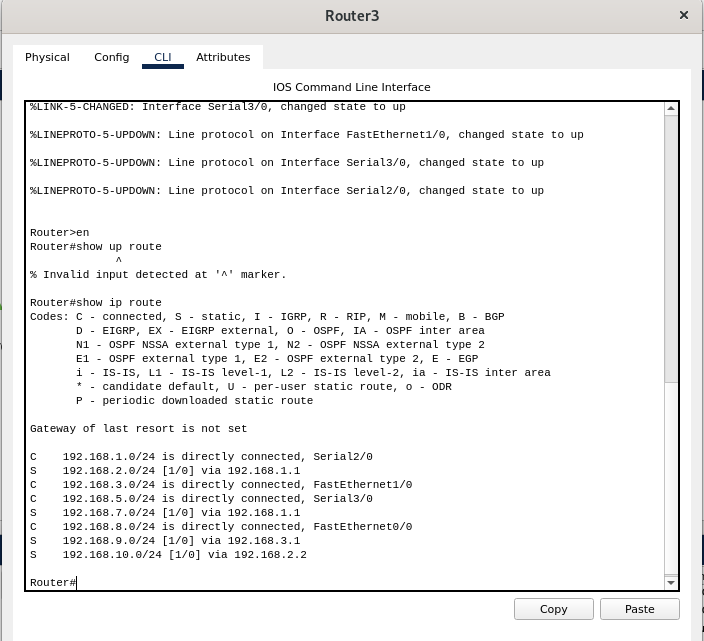 Topology 3Screenshot topology jaringan: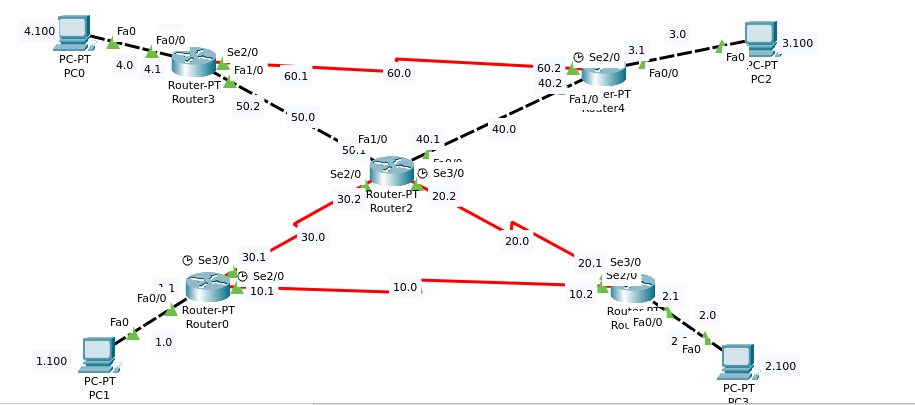 Hasil show ip route ditiap router1. Route0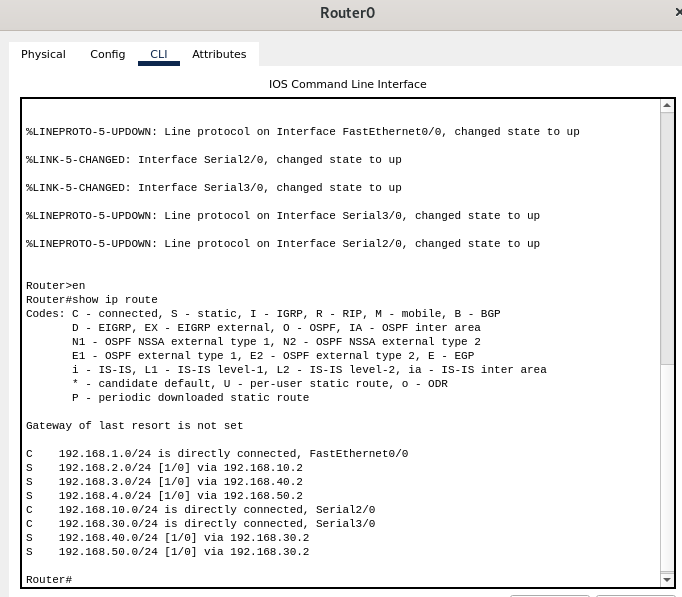 2. Route1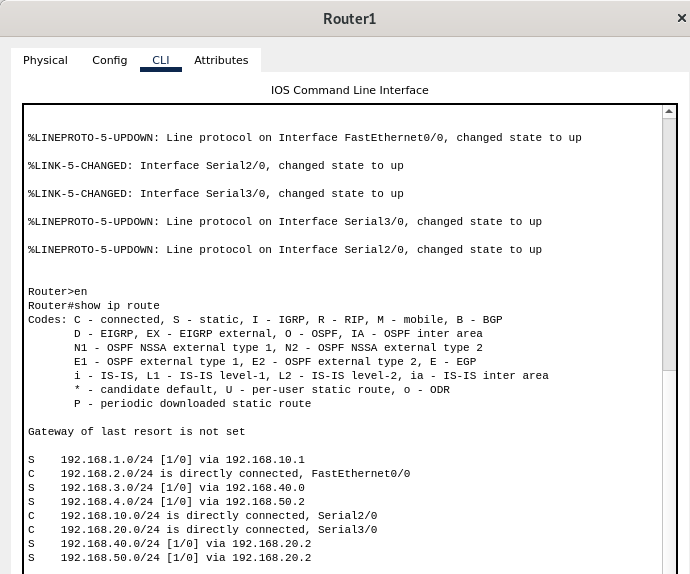 3. Route2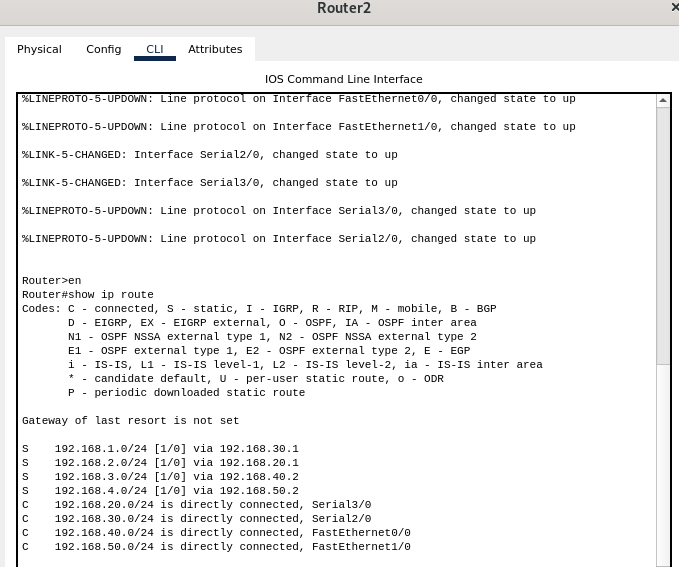 4. Route3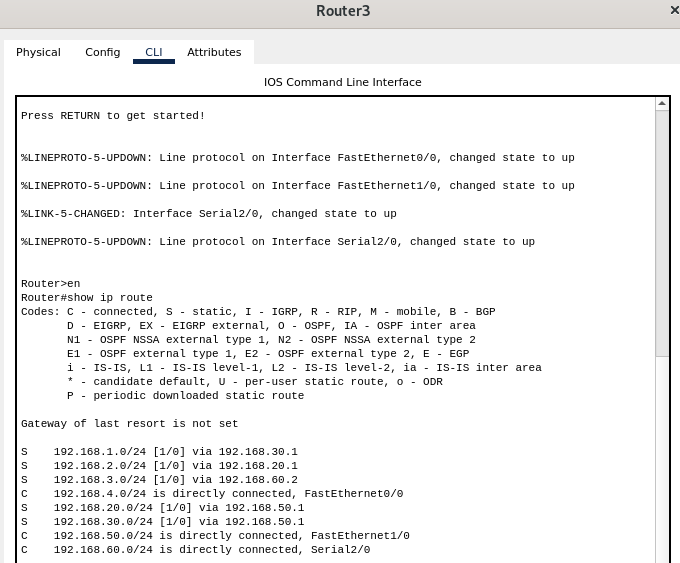 5. Route4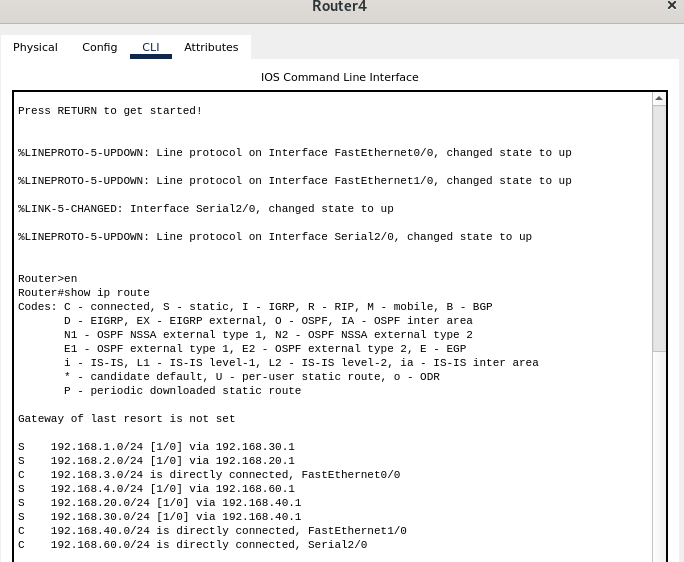 Topology 4Screenshot topology jaringan: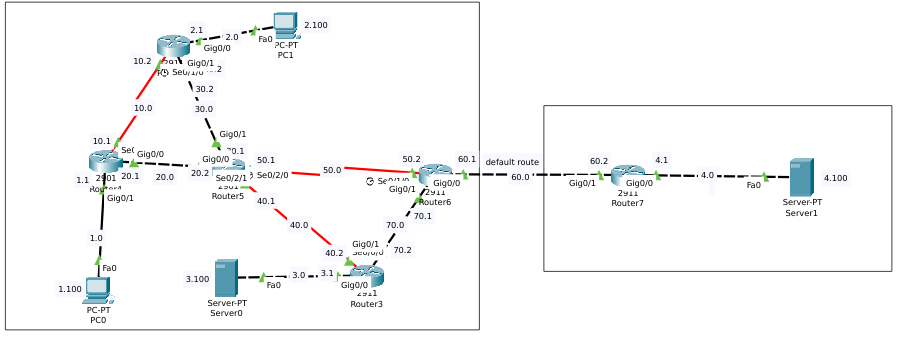 Hasil show ip route ditiap router1. Route0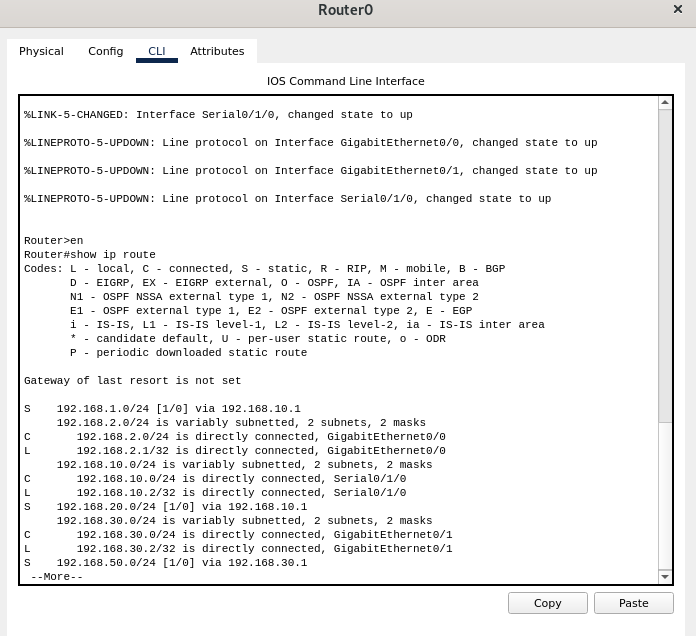 2. Route4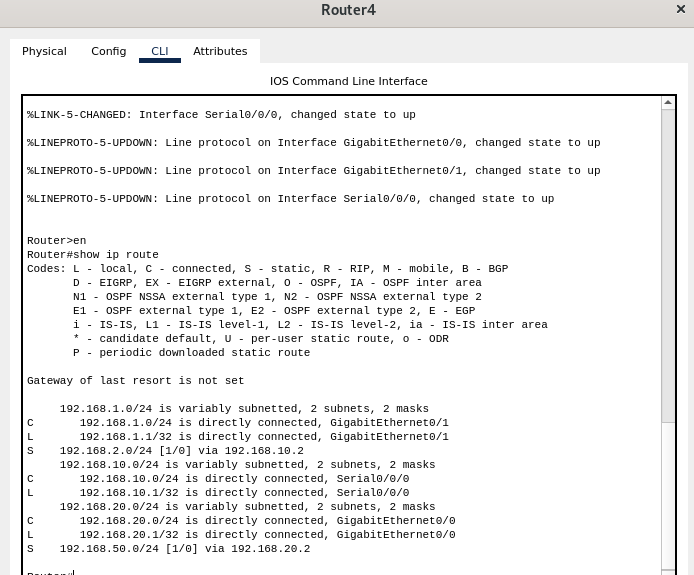 3. Route6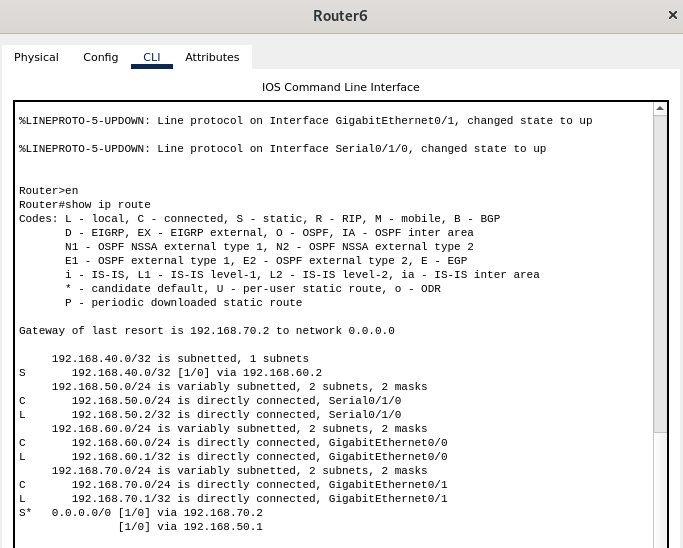 4. Route3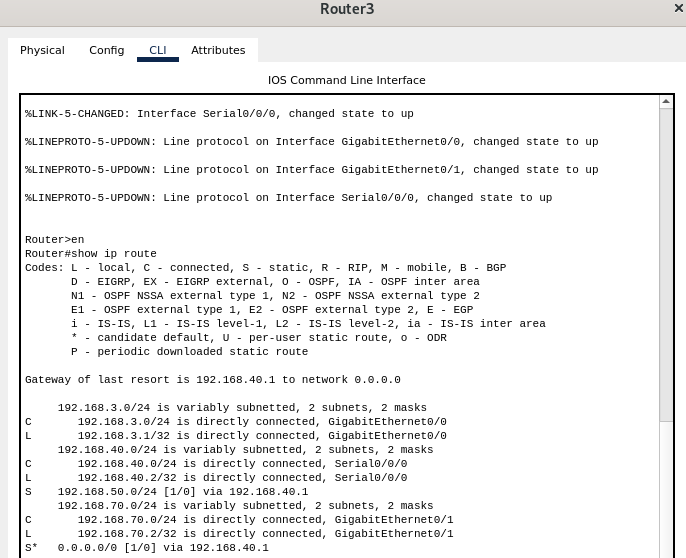 5. Route7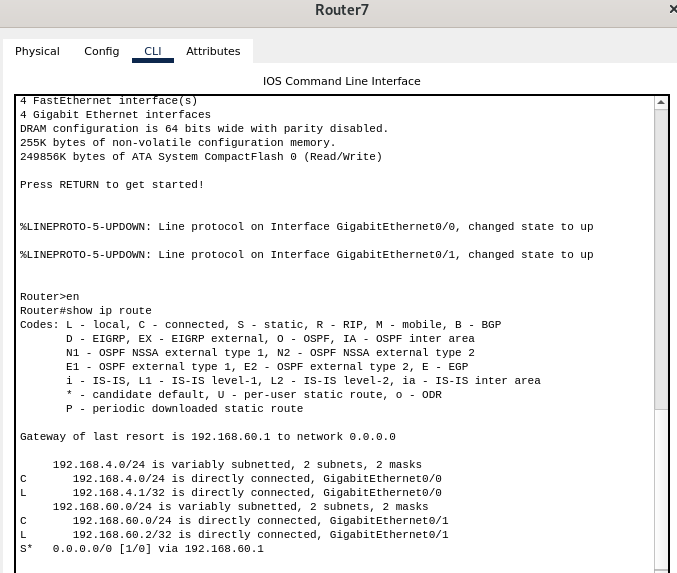 6. Route5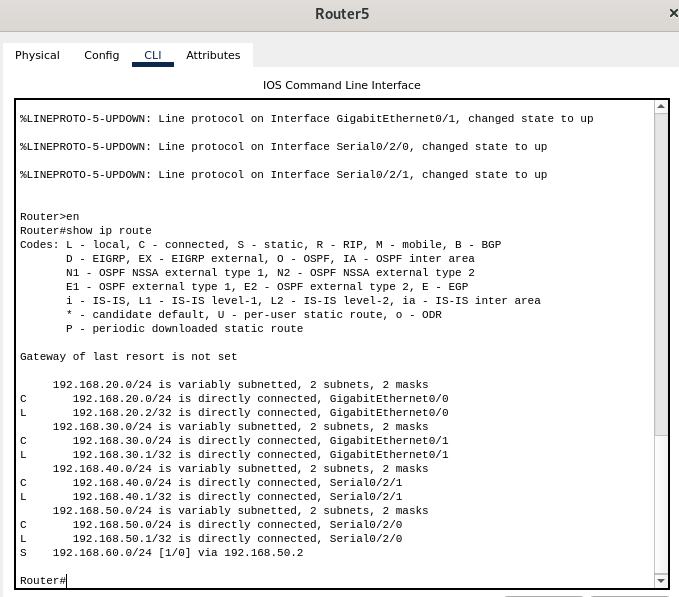 